MINISTRY OF DEFENCE & MILITARY VETERANSNATIONAL ASSEMBLYQUESTION FOR WRITTEN REPLY2878.	Mr Y Cassim (DA) to ask the Minister of Defence and Military Veterans:What is the detailed (a) breakdown of and (b) valuation for current and non-current assets and investments held by (i) her department and (ii) each entity reporting to her according to (aa) listed assets (aaa) directly held and (bbb) indirectly held and (bb) unlisted investments (aaa) directly held and (bbb) indirectly held by each of the entities, in each case breaking the current assets and investments down by 0-3 months, 3-6 months, 6-12 months and beyond 12 months?				NW3185EREPLY:NON-CURRENT ASSETSNON-CURRENT ASSETSNON-CURRENT ASSETSR'MillionsR'MillionsProperty, plant and equipmentProperty, plant and equipment    1 463.1 Investment propertyInvestment property          72.9 Intangible assetsIntangible assets          12.8 Investment in joint ventureInvestment in joint venture            3.1 Financial instrumentsFinancial instruments        131.4 Government and other bonds          18.4 Shares - Listed          55.6 Deposits at banking institutions          39.2 International investments          18.2 TOTAL NON-CURRENT ASSETSTOTAL NON-CURRENT ASSETSTOTAL NON-CURRENT ASSETS    1 683.3 CURRENT ASSETSCURRENT ASSETSCURRENT ASSETSAGINGAGINGAGING0 - 3 months3 - 6 months6 - 12 monthsBeyond 12 monthsAssets held for saleAssets held for sale            0.4                -                  -                  -   InventoriesInventories          29.6                -                  -                  -   Trade and other receivablesTrade and other receivables        123.4           19.0           20.3                -   Cash and short term depositsCash and short term deposits        764.9                -                  -                  -   TaxationTaxation          26.0                -                  -                  -   TOTAL CURRENT ASSETSTOTAL CURRENT ASSETSTOTAL CURRENT ASSETS        944.3           19.0           20.3                -   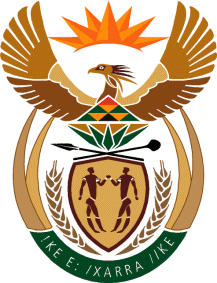 